Открытый урок в школьном музее для  6 к класса МБОУ СОШ 5«Где казак, там и слава!»Вильданова Эльвира РашитовнаУчитель истории и обществознанияАктуальностьИстория казачества в прошлом не являлась предметом глубокого, всестороннего анализа; лишь отдельные ее аспекты нашли отражение в научной литературе, учебниках истории. Между тем, интерес к истории, культуре и традициям казачества возрастает по мере того, как ширится возрождение казачества. Богатое культурное наследие российского казачества, в том числе казачества Сибири, представляет интерес и возможность активно изучать и культивировать в практической деятельности традиции исторически сложившейся казачьей системы духовно-нравственного, патриотического и физического воспитания.В условиях динамичного и благоприятного развития Югорского края изучение истории и культуры казачества является важной составляющей воспитания и образования подрастающего поколения: именно на примере беззаветного служения казачества Отечеству можно воспитать и сформировать достойное будущее современной России.Цель урока: познакомить обучающихся с историей, бытом и культурой казачества России; повышение познавательного интереса к истокам, героической истории, культуре, духовно-нравственным ценностям российского казачества; освоение систематизированных знаний об истории казачества; формирование целостного представления о месте и роли казаков в истории России.Задачи урока: -формирование у обучающихся кадетских классов с казачьим компонентом представления   об истории, быте и культуре казачества России; -формирование национального самосознания, уважения к историческому, культурному наследию казачества России;- расширение информационного пространства обучающихся и их сопровождение в освоении и осмыслении Отечественной истории;-  погружение обучающихся в исторические реалии;- постижение казачества как социокультурного феномена в истории России	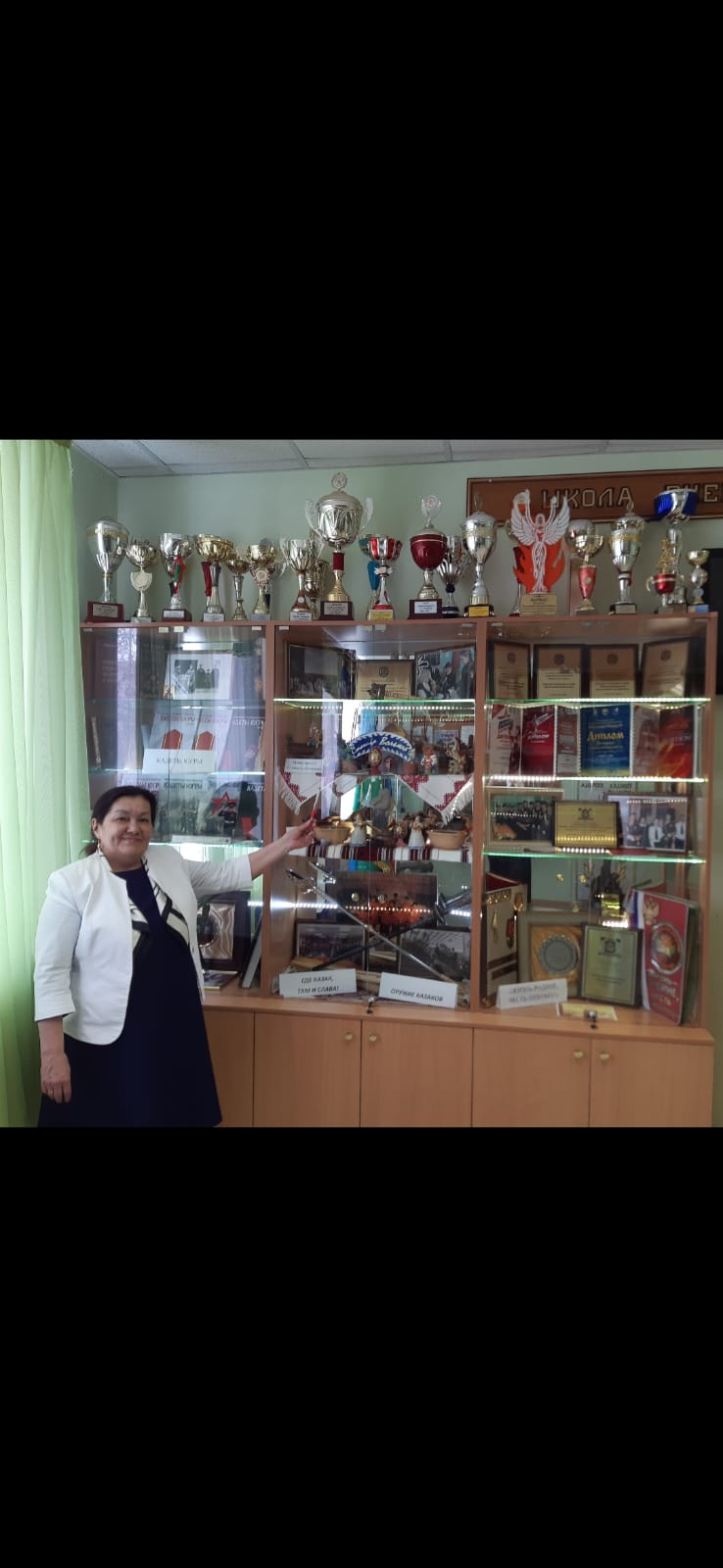 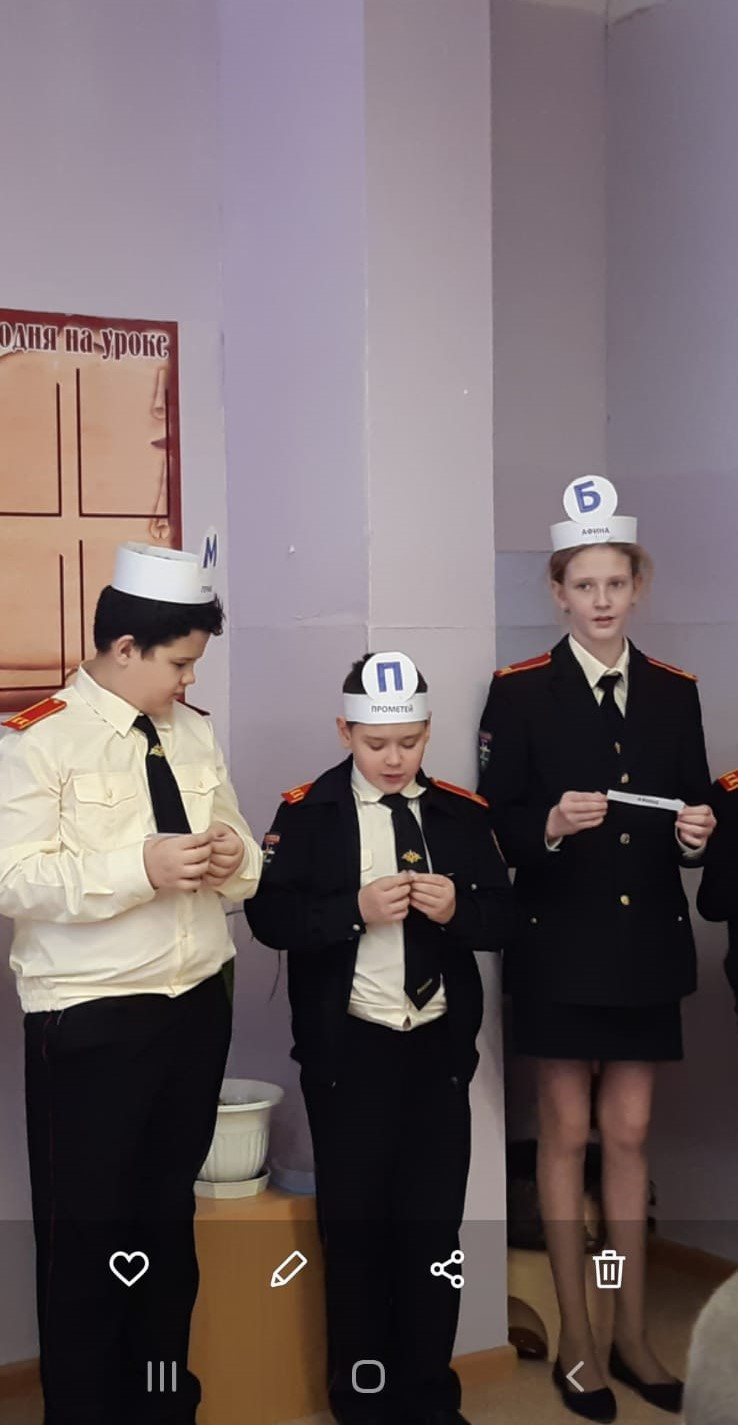 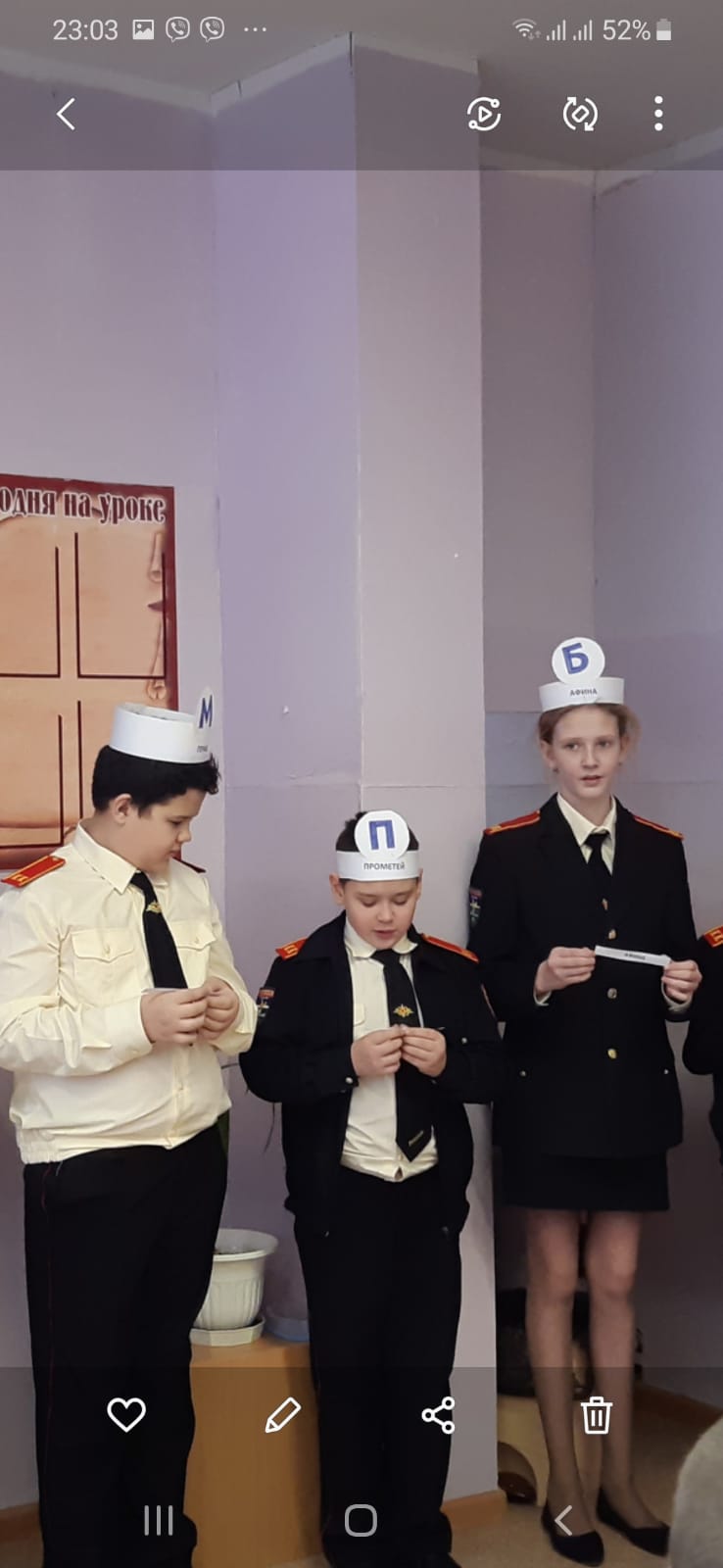 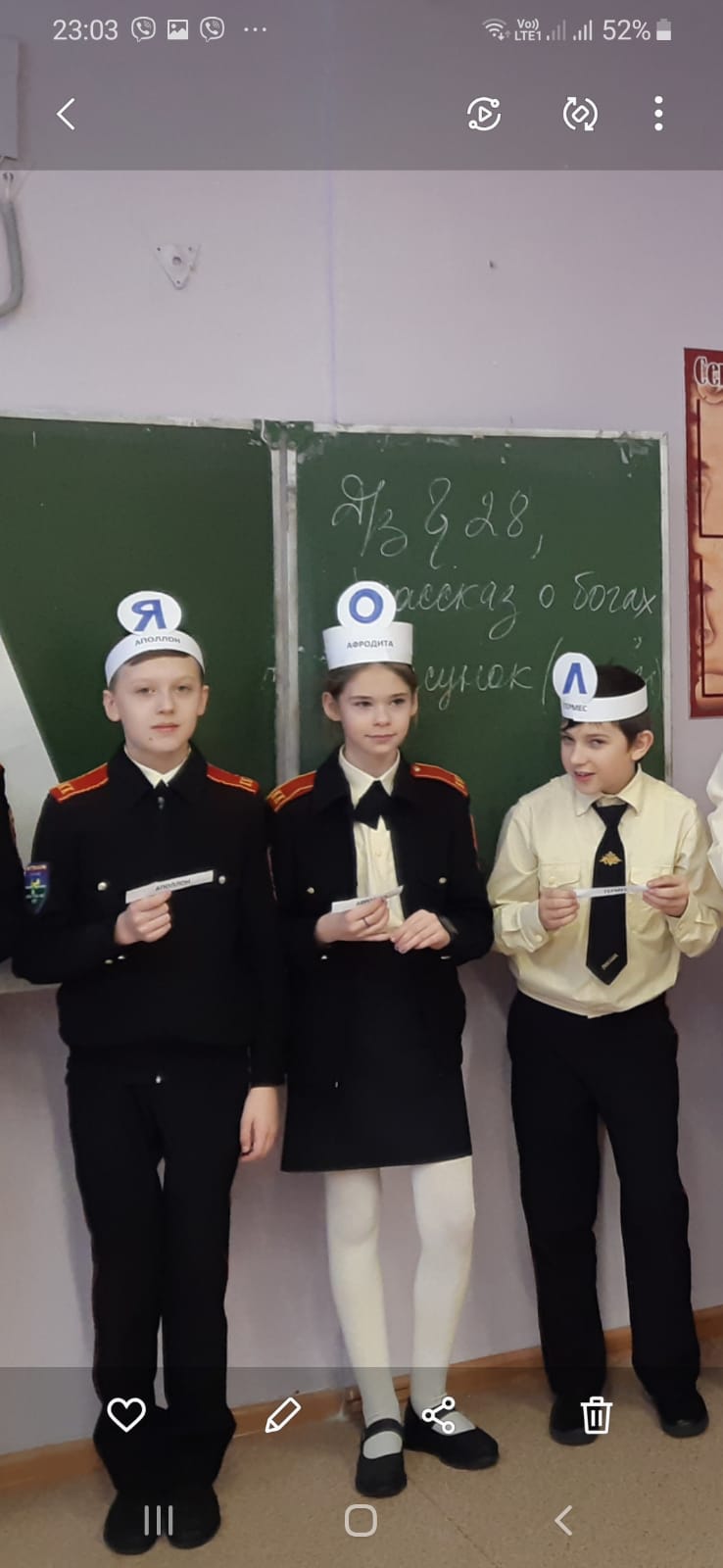 